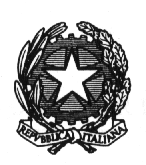 ISTITUTO COMPRENSIVO STATALE n.5Scuola secondaria di I grado TESTONI FIORAVANTIVia ANTONIO DI VINCENZO, 55 – 40129 BolognaRELAZIONE INIZIALEANNO SCOLASTICO 2019/2020Esempio di quadratino con spunta da utilizzare con "taglia-incolla": PROF.DOCENTE DICLASSELa condotta degli alunni della classe nel primo periodo scolastico è stata:partecipativa	generalmente corretta	abbastanza corretta	dispersiva e poco disponibile al dialogo educativo	scorretta e poco responsabile	altro ………………………………………………		Le strategie e le metodologie previste saranno:Lezione frontale										Lezione dialogata										Discussione libera e guidata									Cooperative learning										Laboratorio											Uso del libro di testo o di altri testi								Studio individuale domestico									Uso di strumenti didattici alternativi o complementari al libro di testo 			altro ………………………………………………				Gli strumenti di verifica e di valutazione previsti saranno:Colloqui in classe con brevi interventi di tutti gli alunni					Esercitazioni alla lavagna con richiesta di esposizione del ragionamento			Verifiche scritte (produzione, risposte a domande aperte, strutturate e semi-strutturate)	Sintesi												Dettati												Ricerca sul testo di parole chiave e dei concetti fondamentali				Esercizi di completamento di frasi e di collegamenti obbligati				Controllo dei quaderni di lavoro								Prove di laboratorio										Relazione della prova di laboratorio								Test motori											Prove strumentali e vocali									Prove tecnico-grafiche									altro ………………………………………………				Le valutazioni quadrimestrali, oltre che del profitto conseguito durante lo svolgimento dei vari percorsi didattici, terranno conto anche:delle peculiarità del singolo alunno								dei progressi ottenuti										dell'impegno nel lavoro a casa e a scuola							dell'utilizzo e dell'organizzazione del materiale personale e/o distribuito			della partecipazione in classe e della pertinenza degli interventi				delle capacità organizzative									altro ………………………………………………				Per un più agevole controllo dei progressi, sul registro dell’insegnante potranno essere riportati anche voti intermedi. Sul registro saranno segnalate e valutate la mancata esecuzione del compito domestico e incapacità dell'organizzazione del materiale didattico.Le strategie di recupero previste per ottenere un miglioramento saranno:Recupero autonomo con indicazioni individualizzate sul metodo di studio			Recupero autonomo				Recupero in itinere, durante l'orario curricolare				Attività in piccolo gruppo fuori dall'aula 							Recupero pomeridiano				Sportelli didattici				altro ……………………………………………………….………				Per i contenuti di ciascuna disciplina si rinvia alla programmazione di dipartimento e al registro di classe.Dopo la rilevazione della situazione di partenza della classe, emergono i seguenti livelli di profitto:OSSERVAZIONI SULLA SITUAZIONE INIZIALE DELLA CLASSE:Bologna, …L’insegnanteISTITUTO COMPRENSIVO STATALE n.5Scuola secondaria di I grado TESTONI FIORAVANTIVia ANTONIO DI VINCENZO, 55 – 40129 BolognaRELAZIONE FINALEANNO SCOLASTICO 2019/2020Esempio di quadratino con spunta da utilizzare con "taglia-incolla": PROF.DOCENTE DICLASSELa condotta degli alunni della classe è stata:partecipativa	generalmente corretta	abbastanza corretta	dispersiva e poco disponibile al dialogo educativo	scorretta e poco responsabile	altro ………………………………………………	Gli obiettivi didattici sono stati:raggiunti dalla maggior parte degli alunni	raggiunti solo da circa il 50% della classe	raggiunti solo da un ristretto numero	altro ………………………………………………	Le strategie e le metodologie impiegate sono state:Lezione frontale										Lezione dialogata										Discussione libera e guidata									Cooperative learning										Laboratorio											Uso del libro di testo o di altri testi								Studio individuale domestico									Uso di strumenti didattici alternativi o complementari al libro di testo 			altro ………………………………………………				Gli strumenti di verifica e di valutazione impiegati sono stati:Colloqui in classe con brevi interventi di tutti gli alunni					Esercitazioni alla lavagna con richiesta di esposizione del ragionamento			Verifiche scritte (produzione, risposte a domande aperte, strutturate e semi-strutturate)	Sintesi												Dettati												Ricerca sul testo di parole chiave e dei concetti fondamentali				Esercizi di completamento di frasi e di collegamenti obbligati				Controllo dei quaderni di lavoro								Prove di laboratorio										Relazione della prova di laboratorio								Test motori											Prove strumentali e vocali									Prove tecnico-grafiche									altro ………………………………………………				Le valutazioni quadrimestrali, oltre che del profitto conseguito durante lo svolgimento dei vari percorsi didattici, hanno tenuto conto anche:delle peculiarità del singolo alunno								dei progressi ottenuti										dell'impegno nel lavoro a casa e a scuola							dell'utilizzo e dell'organizzazione del materiale personale e/o distribuito			della partecipazione in classe e della pertinenza degli interventi				delle capacità organizzative									altro ………………………………………………				Per un più agevole controllo dei progressi, sul registro dell’insegnante potranno essere riportati anche voti intermedi. Sul registro saranno segnalate e valutate la mancata esecuzione del compito domestico e incapacità dell'organizzazione del materiale didattico.Le strategie di recupero operate per ottenere un miglioramento sono state:Recupero autonomo				Recupero in itinere, durante l'orario curricolare				Attività in piccolo gruppo fuori dall'aula 							Recupero pomeridiano				Sportelli didattici				altro ……………………………………………………….………				I contenuti fissati nella programmazione curriculare e concordata in sede dipartimentale sono stati trattati:in misura esauriente	come programmato	parzialmente	in modo limitato	altro ………………………………………………	Per i contenuti di ciascuna disciplina si rinvia alla programmazione di dipartimento e al registro di classe.I livelli di profitto che sono stati raggiunti nella classe sono:RIEPILOGO DELLA VALUTAZIONE COMPLESSIVA DELLA CLASSEBologna, …L’insegnanteValutazione alunnin. alunniDiscretoOttimoSufficienteDistintoNon sufficienteBuonoGravemente non sufficienteValutazione alunnin. alunniDiscretoOttimoSufficienteDistintoNon sufficienteBuonoGravemente non sufficiente